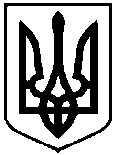 УКРАЇНАМІНІСТЕРСТВО ОСВІТИ І НАУКИ УКРАЇНИНАЦІОНАЛЬНИЙ ТЕХНІЧНИЙ УНІВЕРСИТЕТ УКРАЇНИ«КИЇВСЬКИЙ ПОЛIТЕХНIЧНИЙ IНСТИТУТімені ІГОРЯ СІКОРСЬКОГО»НАКАЗ № ______          м. Київ                                                                               «_____» __________2021 р. Про допуск студентів до атестації та затвердження тем і наукових керівників магістерських дисертацій випускників освітнього ступеня «Магістр» По студентському складу Інституту енергозбереження та енергоменеджменту денна форма навчання Відповідно до Закону «Про вищу освіту» та з метою якісної підготовки до атестації випускників освітнього ступеня «Магістр»НАКАЗУЮ:Допустити до атестації студентів, які виконали індивідуальний навчальний план, затвердити теми та призначити наукових керівників магістерських дисертацій: Підстава: подання випускових кафедр.Директор ІЕЕ							Сергій ДЕНИСЮКПроєкт наказу вносить:			Заст. директора ІЕЕ____________ Анатолій ГАН	Дата__________				 ПОГОДЖЕНО:Працівник  ВК  ____________Влада ПІДЛІСНАСписок розсилки:Електронні копії:відділ кадрів – паперовий оригінал; деканат інституту;департамент організації освітнього процесу:а) навчальний відділ;кафедра.Учбовий відділ ІЕЕОлена ГЕЙВАХтел. 204-93-75№ з/п№ з/пПрізвище, ім’я, по батькові студентаТеми магістерських дисертаційПосада, вчений ступінь та звання, прізвище й ініціали наукового керівника11234Спеціальність: 141 Електроенергетика, електротехніка та електромеханіка,освітня програма: Cистеми забезпечення споживачів електричною енергієюСпеціальність: 141 Електроенергетика, електротехніка та електромеханіка,освітня програма: Cистеми забезпечення споживачів електричною енергієюСпеціальність: 141 Електроенергетика, електротехніка та електромеханіка,освітня програма: Cистеми забезпечення споживачів електричною енергієюСпеціальність: 141 Електроенергетика, електротехніка та електромеханіка,освітня програма: Cистеми забезпечення споживачів електричною енергієюСпеціальність: 141 Електроенергетика, електротехніка та електромеханіка,освітня програма: Cистеми забезпечення споживачів електричною енергієюГрупа ОЕ-91мнГрупа ОЕ-91мнГрупа ОЕ-91мнГрупа ОЕ-91мнГрупа ОЕ-91мнРоманченко Ольга СатніславівнаПідвищення ефективності керування енергопроцесами в Microgrid на основі динамічної тарифікації генерації та споживання електроенергії.Improving of energy management efficiency in Microgrid based on dynamic tariffing and electricity generation and consumptionДиректор ІЕЕд.т.н., професор,Денисюк С.П.Усатенко Владислав БогдановичСучасні технічні рішення керування режимами розподільних мереж з джерелами розосередженої генераціїModern technical solutions for controlling distribution network modes with sources of dispersed generationЗав. кафедри електропостачанняд.т.н., професор,Попов В.А.Фролов Іван ВадимовичОптимальне секціонування повітряних розподільчих мереж 6 - 20 кВ в умовах застосування Smart Grid технологійOptimal partitioning of air distribution networks 6 - 20 kV under the use of Smart Grid technologiesЗав. кафедри електропостачанняд.т.н., професор,Попов В.А.Спеціальність: 141 Електроенергетика, електротехніка та електромеханіка,освітня програма: Енергетичний менеджмент та енергоефективні технологіїСпеціальність: 141 Електроенергетика, електротехніка та електромеханіка,освітня програма: Енергетичний менеджмент та енергоефективні технологіїСпеціальність: 141 Електроенергетика, електротехніка та електромеханіка,освітня програма: Енергетичний менеджмент та енергоефективні технологіїСпеціальність: 141 Електроенергетика, електротехніка та електромеханіка,освітня програма: Енергетичний менеджмент та енергоефективні технологіїСпеціальність: 141 Електроенергетика, електротехніка та електромеханіка,освітня програма: Енергетичний менеджмент та енергоефективні технологіїГрупа ОН-91мнГрупа ОН-91мнГрупа ОН-91мнГрупа ОН-91мнГрупа ОН-91мнМельник Дмитро ОлександровичПланування енергоспоживання підприємствами в умовах нової моделі ринку електричної енергіїEnterprise energy planning in the new electricity market modelДоцент кафедри електропостачанняк.т.н., доцент,Калінчик В.А.Спеціальність: 141 Електроенергетика, електротехніка та електромеханіка,освітня програма: Інжиніринг автоматизованих електротехнічних комплексівСпеціальність: 141 Електроенергетика, електротехніка та електромеханіка,освітня програма: Інжиніринг автоматизованих електротехнічних комплексівСпеціальність: 141 Електроенергетика, електротехніка та електромеханіка,освітня програма: Інжиніринг автоматизованих електротехнічних комплексівСпеціальність: 141 Електроенергетика, електротехніка та електромеханіка,освітня програма: Інжиніринг автоматизованих електротехнічних комплексівСпеціальність: 141 Електроенергетика, електротехніка та електромеханіка,освітня програма: Інжиніринг автоматизованих електротехнічних комплексівГрупа ОА-91мнГрупа ОА-91мнГрупа ОА-91мнГрупа ОА-91мнГрупа ОА-91мнТопчу Тимур ДжемільовичТопчу Тимур ДжемільовичІнтелектуальна система диспетчеризації дорожнього руху електротранспортуIntelligent Traffic Dispatching System for Electric VehiclesДоц., к.т.н.
Тишевич Б.Л.ХомякАндрій ОлеговичХомякАндрій ОлеговичІнтелектуальна система керування установками кондиціонування торгівельного комплексуIntelligent control system for air conditioning units in a shopping mallДоц., к.т.н.
Тишевич Б.Л.Яковлев Дмитро АндрійовичЯковлев Дмитро АндрійовичІнтелектуальна система керування ліфтовою установкою висотного будинкуIntelligent control system for the elevator installation of a high-rise buildingДоц., к.т.н.
Тишевич Б.Л.Спеціальність: 144 Теплоенергетика,освітня програма: Енергетичний менеджмент та інжиніринг теплоенергетичних систем Спеціальність: 144 Теплоенергетика,освітня програма: Енергетичний менеджмент та інжиніринг теплоенергетичних систем Спеціальність: 144 Теплоенергетика,освітня програма: Енергетичний менеджмент та інжиніринг теплоенергетичних систем Спеціальність: 144 Теплоенергетика,освітня програма: Енергетичний менеджмент та інжиніринг теплоенергетичних систем Група ОТ-91мнГрупа ОТ-91мнГрупа ОТ-91мнГрупа ОТ-91мнГончаров Нікіта СергійовичРозподіл споживання теплової енергії у багатоквартирному будинку з використанням приладів – розподілювачівDistribution of heat energy consumption in an apartment building using distribution devicesЗав. кафедри, д.т.н., професорДешко В.І.Чеберак Андрій ВіталійовичОцінка тепловологістного режиму багатошарових систем утеплення учбового корпусуEvaluation of the heat and humidity of multi-layer insulation systems of the educational buildingПрофесор кафедри, д.т.н., професорФаренюк Г.Г.Спеціальність: 141 Електроенергетика, електротехніка та електромеханіка,освітня програма: Електромеханічні та мехатронні системи енергоємних виробництв Спеціальність: 141 Електроенергетика, електротехніка та електромеханіка,освітня програма: Електромеханічні та мехатронні системи енергоємних виробництв Спеціальність: 141 Електроенергетика, електротехніка та електромеханіка,освітня програма: Електромеханічні та мехатронні системи енергоємних виробництв Спеціальність: 141 Електроенергетика, електротехніка та електромеханіка,освітня програма: Електромеханічні та мехатронні системи енергоємних виробництв Група ОМ-91мнГрупа ОМ-91мнГрупа ОМ-91мнГрупа ОМ-91мнЛевчук Іван МирославовичАдаптивна електрогідравлічна імпульсна система з потужним віброзахистомAdaptive electrohydraulic pulse system with high vibration protectionДоцент, д.т.н.Сліденко В.М.